nr 32-33/2021 (906-907)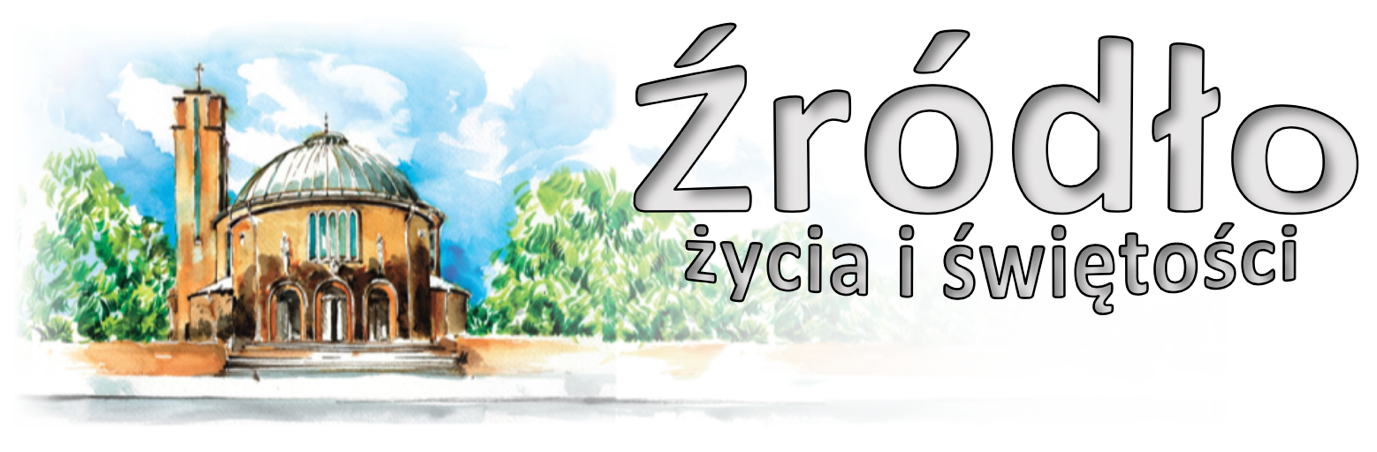 8-15 sierpnia 2021 r.gazetka rzymskokatolickiej parafii pw. Najświętszego Serca Pana Jezusa w RaciborzuXIX Niedziela ZwykłaEwangelia według św. Jana (6,41-51)„Żydzi szemrali przeciwko Jezusowi, dlatego że powiedział: Jam jest chleb, który z nieba zstąpił. I mówili: Czyż to nie jest Jezus, syn Józefa, którego ojca i matkę my znamy? Jakżeż może On teraz mówić: Z nieba zstąpiłem. Jezus rzekł im w odpowiedzi: Nie szemrajcie między sobą! Nikt nie może przyjść do Mnie, jeżeli go nie pociągnie Ojciec, który Mnie posłał; Ja zaś wskrzeszę go w dniu ostatecznym. Na-pisane jest u Proroków: Oni wszyscy będą uczniami Boga. Każdy, kto od Ojca usłyszał i nauczył się, przyjdzie do Mnie. Nie znaczy to, aby ktokolwiek widział Ojca; jedynie Ten, który jest od Boga, widział Ojca. Zaprawdę, zaprawdę, powiadam wam: Kto we Mnie wierzy, ma życie wieczne. Jam jest chleb życia. Ojcowie wasi jedli mannę na pustyni i pomarli. To jest chleb, który z nieba zstępuje: kto go spożywa, nie umrze. Ja jestem chlebem żywym, który zstąpił z nieba. Jeśli kto spożywa ten chleb, będzie żył na wieki. Chlebem, który Ja dam, jest moje ciało za życie świata.”W pobliżu Kafarnaum, po cudownym rozmnożeniu chleba, kiedy rzesza chciała obwołać Go królem, Chrystus mówi: „Ja jestem chlebem” – nie królem przemijającym – ale chlebem. Ten chleb „zstąpił z nieba. Jeśli kto spożywa ten chleb, będzie żył na wieki. Chlebem, który Ja dam, jest moje ciało za życie świata” (J 6,51). Jezus z Nazaretu przemawia do pamięci ludu, który Bóg przez krew baranka wyprowadził z Egiptu. A kiedy podczas wędrówki przez pustynię lud łaknął, dał mu mannę, która spadała z nieba. „Ojcowie wasi jedli mannę na pustyni i pomarli” (J 6,49). W pamięci Jezusowych słuchaczy pod Kafarnaum jest to wszystko: i manna, która była cudownym pokarmem, i śmierć tamtych pokoleń. Ich przodkowie na pustyni dzięki mannie zaspokajali głód ciała, tak jak każdy ziemski chleb służy człowiekowi za pokarm codzienny. Pokarm ten jednak nie daje człowiekowi nieśmiertelności – i nikt tego zresztą po nim nie oczekuje. Chrystus mówi: „Chlebem, który Ja dam, jest moje ciało za życie świata”. Te słowa były zapowiedzią. Zapowiedź ta – trudna do pojęcia i do przyjęcia dla wielu – jest jednak bardzo wyraźna i jednoznaczna. Miała się ona spełnić niedługo, podczas Ostatniej Wieczerzy, w Jerozolimie, na progu paschalnych uroczystości. W wieczerniku Chrystus uczynił to, co zapowiedział. Kiedy podał apostołom chleb i wino ze słowami: „to jest Ciało moje”, „to jest Krew nowego i wiecznego przymierza”, położył kamień węgielny nowej pamięci Kościoła: „to czyńcie na moją pamiątkę” (por. 1 Kor 11,24-25). Pamięć ta nie jest tylko wspomnieniem! Jest sakramentem obecności Chrystusa, który trwa. Sakrament uobecnia wciąż Jego własną ofiarę: „Ciało, które za was zostaje wydane”, „Krew, która zostaje przelana za grzechy” całego świata. Eucharystia uobecnia śmierć Chrystusa, a równocześnie daje życie. Nie to przemijające z dnia na dzień, którego podtrzymaniu służy zwyczajny chleb – ale życie wieczne! „Kto spożywa moje Ciało i pije moją Krew, ma życie wieczne, a Ja go wskrzeszę w dniu ostatecznym (J 6,54).św. Jan Paweł II, 1992 r.Ogłoszenia z życia naszej parafiiUWAGA: Intencje w gazetce podano w wersji skróconejPoniedziałek – 9 sierpnia 2021 – św. Teresy Benedykty od Krzyża, dz. i męcz., patr. Europy    Mt 25,1-13	  630			w intencji Edyty z okazji imienin o Boże błogosławieństwo, dary Ducha Świętego…	1800			Za † męża i ojca Mariana Koniecznego w 9. rocznicę śmierci, †† dziadków Klarę i Pawła Konieczny, Jadwigę i Stanisława Szablińskich oraz za †† z rodziny Szablińskich i LeśniakWtorek – 10 sierpnia 2021 – św. Wawrzyńca, diakona i męczennika 			J 12,24-26	  630			za †† męża Jana Szczerba, syna Janusza, rodziców z obu stron i pokrewieństwo	1800			Za † Mariannę Dobies w 2. rocznicę śmierci, †† męża Henryka Dobies, siostrę Rozwitę Kosellek, rodziców Helenę i Roberta KosellekŚroda – 11 sierpnia 2021 – św. Klary, dziewicy 						Mt 18,15-20	  630			Do Miłosierdzia Bożego za † Franciszka Zięcina (od sąsiadów z ulicy Słowackiego 61)	1800			Za †† rodziców Jana i Bronisławę Kubów oraz za †† z rodzinyCzwartek – 12 sierpnia 2021 							          Mt 18,21-19,1	  630			Za † mamę Rozalię Nowacką w 1. r. śmierci oraz za † ojca Stanisława w 11. r. śmierci	1800			Msza Święta wotywna o Duchu Świętym Do Miłosierdzia Bożego za †† Marię i Józefa, teściów Annę i Wilhelma oraz wszystkich †† z tych rodzin i dusze w czyśćcu cierpiącePiątek – 13 sierpnia 2021 								Mt 19,3-12	  630			Za † Henryka Julewicza w rocznicę śmierci, †† rodziców Helenę i Józefa, braci Jana i Antoniego	1300			Ślub: Mateusz Wójcicki – Monika Świst	1500			Koronka do Bożego Miłosierdzia	1800			Za † Marię Woźniak z okazji urodzin i imieninSobota – 14 sierpnia 2021 – św. Maksymiliana Marii Kolbego, kapł. i męcz.		Mt 19,13-15	  630			o Boże błogosławieństwo i opiekę Maryi dla członków Rycerstwa Niepokalanej	1400			Ślub: Tomasz Hipnarowicz – Magdalena Kwiatkowska	1730			Nieszpory Maryjne	1800			W sobotni wieczór: Za † Jana Skroban w rocznicę urodzinNiedziela – 15 sierpnia 2021 – Wniebowzięcie NMP  Ap 11,19a;12,1-6a.10ab; 1 Kor 15,20-26; Łk 1,39-56	  700			W int. Stanisława z ok. 80. ur. z prośbą o Boże błogosławieństwo 	  830			Godzinki o Niepokalanym Poczęciu NMP	  900			Za †† męża Antoniego Krawczyka, rodziców, rodzeństwo z obu stron, zięcia Ryszarda Ptak	1030			w intencji mamy Bernadety Świętek z ok. 70. r. ur., z prośbą o Boże błogosławieństwo	1200			Zbiorowa za jubilatów i solenizantów: - z okazji rocznicy ślubu Leonardy i Kazimierza; - w intencji Marcina z okazji 7. rocznicy urodzin; - W intencji Izabeli Bogusz z okazji 80. rocznicy urodzin; - w intencji Magdaleny z okazji 85. urodzin; - W 80. rocznicę urodzin, dziękując za otrzymane łaski; - Z okazji 55. rocznicy urodzin Dariusza; - W intencji Małgorzaty i Sebastiana Rajchel w 15. rocznicę ślubu; - w intencji Teresy i Romana z okazji 35. rocznicy ślubu; - intencji Grzegorza i Emilii oraz ich dzieci Alanka i Nadii; - z okazji 60 rocznicy urodzin Elżbiety	1400			Msza Święta Trydencka	1545			Różaniec Fatimski	1730			Nieszpory Maryjne	1800			Zbiorowa za zmarłych: - Za †† rodziców Janinę i Adama, siostrę Janinę, braci Jana i Mieczysława oraz †† z rodziny; - Za †† Romana Szczukiewicza, Urszulę Droździel, wszystkich †† z rodziny Szczukiewicz, Krzemiński, Kacperski, Dzięgielewski oraz za Mariolę Brześniowską, Aleksandrę Brześniowską, Jadwigę i Ryszarda Madeckich, Urszulę i Tadeusza Lisieckich, Gerarda Wiglenda; - Za † Henrykę Hunia i † męża Michała; - Za † Gerarda Sowę w rocznicę urodzin; - za † męża Ludwika Koczupinda, †† rodziców Janinę i Tadeusza Goniowskich, teściów Mieczysławę i Kazimierza Koczupinda, wujka ks. Zygmunta Kamińskiego, †† z rodziny Kamińskich i dusze w czyśćcu cierpiące; - Za † Marka Sośnierza (od mamy Ireny); - Za † Jana Jakubczyka, †† rodziców Gertrudę i Franciszka, siostrę Różę, bratową Alicję oraz ojca Józefa Tarka; - Za †† Gizelę Nowak, Marię Sobola i wszystkich †† z rodziny; - Za † żonę Bronisławę Libowską, †† rodziców z obu stron i wszystkich †† z rodziny; - Za †† Adelę Podolak, matkę Jadwigę Pietwalską, Zofię Podolak, Józefa Podolak i wszystkich †† z obu stron; - Za † Lidię Łaciak (od pracowników Centrum Zdrowia w Raciborzu); - Za † Edwarda Kałdońskiego w 30. dzień; - Za † Eryka Przybyła w 30. dzień; - za †† Helenę i Wojciecha Worek oraz Anielę i Augustyna Zaczyk; - Za † Wiktorię Martyniak w 30. dzień, (od rodziny oraz od współmieszkańców); - Za † męża i ojca Zdzisława Makowskiego; - Za † Tadeusza Karaczan w 30. dzień; - Za † Janinę Czeryna w 1. rocznicę śmierci; - Za † Annę Przybyła (od współlokatorów).Poniedziałek – 16 sierpnia 2021 							Mt 19,16-22	  630			w intencji Karola z ok. 94. r. ur. z podziękowaniem za otrzymane łaski, z prośbą o Boże błogosławieństwo dla solenizanta i całej jego rodziny	  900			W kościele na Ostrogu Msza Święta na rozpoczęcie pielgrzymki	1730			Różaniec – Duchowe pielgrzymowanie	1800			O Boże błogosławieństwo i zdrowie w rodzinie Teresy i Huberta oraz za † syna Adama	2030			Apel Jasnogórski – Duchowe pielgrzymowanieWtorek – 17 sierpnia 2021 – św. Jacka, kapłana, gł. patrona metropolii 		Mk 1,14-20	  630			O niebo i radość wieczną dla † siostry Zofii Gulczyńskiej w 1. rocznicę śmierci	1730			Różaniec – Duchowe pielgrzymowanie	1800	1.	W int. Anny i Rafała w roczn. ślubu oraz opiekę Aniołów Stróżów dla synów Dawida i Jakuba			2.	W intencji ks. Krzysztofa Grzywocza w 4 rocznicę zaginięcia	2030			Apel Jasnogórski – Duchowe pielgrzymowanieŚroda – 18 sierpnia 2021 								Mt 20,1-16	  630			Za † męża, ojca i dziadka Stanisława Helda w 7. r. śmierci, †† rodziców z obu stron 	1730			Nabożeństwo za wstawiennictwem św. Józefa; Duchowe pielgrzymowanie	1800			Za † Zofię Mowlik w 1. r. śmierci, Bolesława, teściów Pawła i Jadwigę oraz pokrewieństwo 	2030			Apel Jasnogórski – Duchowe pielgrzymowanieCzwartek – 19 sierpnia 2021 								Mt 22,1-14	  630			Za † Emilię Kurchan w 15. rocznicę śmierci i † męża Leona	1730			Różaniec Rodziny Radia Maryja – Duchowe pielgrzymowanie	1800			Za †† rodziców Jerzego i Hildegardę Trompeta, Rozalię i Jana Mikietta, siostrę Magdalenę	2030			Apel Jasnogórski – Duchowe pielgrzymowaniePiątek – 20 sierpnia 2021 – św. Bernarda, opata i doktora Kościoła 			Mt 22,34-40	  630			Za †† siostrę Anielę, jej córkę Kornelię, dziadków z obu stron i dusze w czyśćcu cierpiące	1500			Koronka do Bożego Miłosierdzia	1730			Różaniec – Duchowe pielgrzymowanie	1800			za † córkę Barbarę Beracz w 5. r. śmierci, † żonę Józefę, †† rodziców, teściów i dziadków	2030			Apel Jasnogórski – Duchowe pielgrzymowanieSobota – 21 sierpnia 2021 – św. Piusa X, papieża 					Mt 23,1-12	  630			Za †† rodziców Krystynę i Jana Dapa, braci Henryka i Piotra	1730			Nieszpory Maryjne	1800			W sobotni wieczór: Za †† z obu stron z rodziny Święch i rodziny Kalinka	1930			Raciborski Wieczór UwielbieniaXXI Niedziela Zwykła – 22 sierpnia 2021 	          Joz 24,1-2a.15-17.18b; Ef 5,21-32; J 6,54.60-69	  700			Za † mamę Marię Żebrowską w 17. rocznicę śmierci, jej † męża Aleksandra, †† syna Romualda, ks. Alojzego Jurczyka i Jana Posta, † Krzysztofa	  830			Godzinki o Niepokalanym Poczęciu NMP	  900	1.	z prośbą o dalsze zdrowie i Boże błogosławieństwo dla Róży i Krystiana			2.	W intencji Teresy Szukalskiej z okazji urodzin o Boże błogosławieństwo	1030			Za †† Ludwikę i Czesława Nowodworskich, †† z rodziny Kampików, dziadków z obu stron i wszystkich †† z rodziny	1200			Z okazji 40. r. ur. Barbary Plinta z podziękowaniem za otrzymane łaski, z prośbą o dalsze 	1700			Różaniec	1730			Nieszpory niedzielne	1800			Dziękczynna w intencji Elżbiety z okazji 52. rocznicy urodzin, z prośbą o dalsze łaskiW tym tygodniu modlimy się: o sprzyjającą pogodę i błogosławieństwo dla pracy rolnikówPrzypominamy, że w tygodniu w okresie wakacyjnym Msze Święte o 630 oraz o 1800. Kancelaria czynna jest normalnie.Zachęcamy do dalszej szczególnej troski o trzeźwość poprzez modlitwę i podjętą abstynencję, chociażby tylko w okresie tego miesiąca.Przypominamy również, że trwają rekolekcje przed beatyfikacją Prymasa Tysiąclecia. Można w nich uczestniczyć za pośrednictwem internetu. Szczegóły na stronie beatyfikacja33.plDzisiaj w kościele dzisiaj o 1700 Różaniec za młode pokolenie, o 1730 nieszpory niedzielne.Dzisiaj w Kamieniu Śląskim obchody ku czci św. Jacka. O 1500 konferencja i nabożeństwo w intencji rodzin.Jutro święto św. Teresy Benedykty od Krzyża, patronki Europy; w sobotę wspomnienie św. Maksymiliana Marii Kolbego.W kancelarii można się jeszcze zapisywać na Pieszą Pielgrzymkę na Jasną Górę, która wyruszy 16 sierpnia.Parafia w Poznaniu organizuje dla wspólnoty osób adorujących pielgrzymkę do Medjugorje. Zainteresowanych prosimy o kontakt. Przypominamy także o pielgrzymce do Włoch.W przyszłą niedzielę 15 sierpnia przypada uroczystość Wniebowzięcia Najświętszej Maryi Panny. Porządek Mszy Świętej jak w niedzielę, ponadto o 1400 Msza Święta Trydencka. O 1545 Różaniec Fatimski; o 1730 nieszpory. Po Mszach Świętych poświęcenie ziół. Ponadto w ramach obchodów święta Wojska Polskiego o 930 Msza Święta na polanie w Arboretum Bramy Morawskiej. Po Mszy „Bieg Tropem Wilczym” dla uczczenia żołnierzy wyklętych.W poniedziałek, 16 sierpnia wyrusza Piesza Pielgrzymka na Jasną Górę. Msza Święta na rozpoczęcie w kościele na Ostrogu o 900. Grupy, w tym 5 niebieska wrócą z Rud na nocleg. Podobnie będą dowiezione na kolejny etap do Ujazdu. W sobotę wyjazd osób zapisanych na zakończenie pielgrzymki na Jasnej Górze.Wszystkich pozostałych zapraszamy do Duchowego Pielgrzymowania. Codziennie od poniedziałku 16 sierpnia do piątku o 1730 Różaniec, w środę nabożeństwo ku czci św. Józefa. Wieczorne Msze Święte z kazaniem; o 2030 Apel Jasnogórski – krótka konferencja i wieczorna modlitwa.17 sierpnia wypada 4 rocznica zaginięcia ks. Krzysztofa Grzywocza. Z inicjatywy rodzin w naszym kościele o 1800 Msza Święta w Jego intencji.W sobotę, 21 sierpnia o 1930 Raciborski Wieczór Uwielbienia. Na parafialnej stronie www w zakładce multimedia ukazały się też nowe piosenki z Wieczorów Uwielbienia.W minionym tygodniu odeszli do Pana:Albin Rudziński, lat 83, zam. na ul. OpawskiejMaria Adamczyk, lat 81, zam. na ul. ChełmońskiegoAnna Przybyła, lat 53, zam. na ul. OpawskiejRoman, Wielecki, lat 84, zam. na ul. Warszawskiej (pogrzeb w par. WNMP)Andrzej Rybak, lat 71, zam. na ul. Słowackiego (pogrzeb we wtorek, 10 VIII 2021 o 11.oo)Wieczny odpoczynek racz zmarłym dać Panie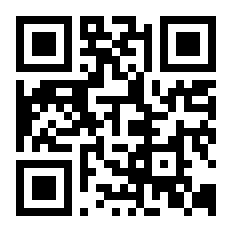 